Application 1369 Insertion of a synthetic sling for the treatment of male stress urinary incontinenceEvidence for Medical Services Advisory Committee (MSAC)Table of contentsEXECUTIVE SUMMARYA request for MBS listing of insertion, adjustment and removal of synthetic slings for the treatment of male stress urinary incontinence was received from American Medical Systems Australia Pty Ltd by the Department of Health in September 2013.The application was considered by PASC in August and December 2014.  A decision was made to do a fit for purpose assessment within the Department of Health rather than a contracted assessment.Proposal for MBS fundingThe applicant is of the view that synthetic sling insertion is currently being funded through claims under MBS item 37042. The application does not state which MBS item (if any) is currently claimed for adjustment or removal of the synthetic sling, however, MBS item 37341 may apply.The current MBS items that may be used for synthetic sling procedures are:Table 1: Current MBS item descriptor for insertion of urinary autologous slings Table 2: Current MBS item descriptor for removal of urinary slings The application proposed three new MBS items for male stress urinary incontinence with new fees.  The proposed items are:Synthetic sling insertion (MBS fee $1,235);Synthetic sling adjustment (MBS fee $408.75); andSynthetic sling removal (MBS fee $926.25).No criteria for patient eligibility was proposed by the applicant, but only men who experience stress urinary incontinence would benefit from the insertion of a urinary sling.The protocol approved by PASC in December 2014 suggested that pending evidence the use of synthetic slings may be best restricted to men with mild or moderate (not severe) stress urinary incontinence.  However, a full assessment of the safety and effectiveness of the use of the sling in all levels of severity (mild, moderate and severe) would be required to ascertain whether restricting use to mild and moderate patients is reasonable and how these should be defined.  These subgroups were examined in the review of clinical evidence.There is also some evidence that the urinary synthetic sling may have reduced efficacy amongst men who have undergone radiotherapy treatment for prostate cancer, however this requires a full assessment before exclusion of this patient group from the MBS descriptor is warranted.  This was also considered in the review of clinical evidence.Clinical EvaluationA literature review of the clinical evidence for synthetic slings for stress urinary incontinence was conducted in March 2015.No studies were identified that directly compared any of the marketed synthetic slings with autologous slings. There were also no comparative studies located that compared different synthetic slings.Based on the literature review it is difficult to draw any reliable conclusions regarding the comparative effectiveness and safety of the various slings. Conclusions based on cross-trial comparisons may be misleading for many reasons including the following:The studies enrolled different populations of subjects with respect to such factors as baseline level of incontinence and exposure to radiotherapy. The studies of the autologous sling enrolled a high proportion of subjects with intrinsic sphincter deficiency as a component of a neurogenic bladder, whereas studies of synthetic slings were generally conducted in subjects with post-prostatectomy stress urinary incontinence. Incontinence in subjects with neurogenic bladder is more complex and difficult to manage.The effectiveness outcomes studied varied widely, with no consistent definitions of endpoints such as cure, success and failure.The following general conclusions can be drawn from the literature review:Most studies reported on the proportion of subjects who were ‘dry’ or ‘cured’ and the proportion of subjects who were ‘improved’. In most studies, the majority of subjects fell into one of these two categories. In most studies, the procedure was deemed a ‘failure’ in < 30% of subjects.The sling procedures resulted in significant reductions in average daily pad use, and significant reductions in average pad weight.In most studies, the proportion of patients who were satisfied with the procedure was high (>70%).The procedures resulted in significant improvements in quality of life in those studies that measured this endpoint.Sling procedures have reduced effectiveness in subjects with severe stress urinary incontinence and those who have previously received radiotherapy. However, some studies report high success rates in these subjects and the procedure may therefore be of value for subjects in whom other treatment options have been unsuccessful or are not viable.Complications associated with sling implantation are generally not major. The Argus sling appears to be associated with a high incidence of urethral erosion and higher removal rate.Options for funding synthetic sling procedures through MBSThere are three options for the implementation of funding for synthetic sling insertion, removal and adjustment:Create three new items for insertion, removal and adjustment of synthetic sling at the same cost as MBS item 37041 and 37042 and $408.75 for a new item for the adjustment of synthetic slings.  This option is preferred by the policy area as there is no evidence that synthetic slings are more clinically effective than autologous slings and therefore the higher fee for autologous sling items proposed by the applicant is not justified;Create three new items at a higher cost than the current autologous items as requested by applicant; orAmend the two existing autologous sling items to allow for use with autologous and synthetic slings and create one new item at $408.75 for the adjustment of synthetic slings.Financial impactAn economic analysis has not been conducted for this application because it was considered outside of the scope of the fit-for-purpose review deemed appropriate for this application.The projected future use and cost to the MBS for the MBS items for autologous slings have been used to model the MBS impact based on two scenarios:Option 1: Create 3 new items (two at same fee as existing MBS items 37041 and 37042 for the insertion and removal of synthetic slings and) and one new item for the adjustment of synthetic slings at $408.75.  This is projected to result in a $2,087 saving over the forward estimates.  The saving is as a result of a shift of use from the more expensive item 37341 to a less expensive new item for the adjustment of synthetic slings.Option 2: Create two new items for the insertion and removal of synthetic slings at a higher cost than the current autologous items as requested by applicant and one new item for the adjustment of synthetic slings at $408.75.  This is projected to result in a $317,237 cost over the forward estimates.  The cost is a result of the higher fee for the new items for insertion and removal of synthetic slings compared to fees for the current items (37041 and 37042).MSAC should note that the use of a synthetic rather than autologous sling will have an additional financial impact as the devices are listed on the prostheses list with a benefit of $5,718.DETAILS OF THE PROPOSED MEDICAL SERVICE AND ITS INTENDED USECurrent arrangements for public reimbursementSurgery to insert autologous or synthetic slings requires patient admission into a private or public hospital (depending on the level of health insurance cover) and is undertaken by a urologist on a patient under anaesthetic, with each operation taking between 90 to 120 minutes. Insertion and removal of autologous and synthetic slings are currently claimed for males and females under MBS item 37042 (insertion) and item 37341 (division or removal) (see Tables 1 and 2). There is currently no relevant MBS item for synthetic sling adjustment, but item 37341 covers division of a sling where there is urethral obstruction or erosion. Descriptor wording of item 37042 is inappropriate for synthetic slings (because it refers to ‘autologous’ sling, which is made from the patient’s own cells or tissues). However, pending the assessment of evidence by MSAC, and the fact that a range of synthetic slings are approved on the Prostheses List, the Department has permitted continued claiming of item 37042 for synthetic slings. Lower-rebated MBS item 35599 (sling insertion, without being limited to autologous slings) is not being billed for male stress incontinence because it is located in the gynaecological section of the MBS (Subgroup 4 of Group T8). Table 3: Current MBS item descriptor for insertion of urinary autologous slings Table 4: Current MBS item descriptor for removal of urinary slings At its first consideration of the Draft Protocol, the PASC considered that the current MBS items for autologous sling insertion (MBS item 37042) and removal (MBS item 37341) could be amended to specifically include synthetic slings and acknowledged that a new MBS item would be required for adjustment. Funding to cover the cost of male urinary synthetic sling devices (inserted as part of a private,  in-hospital admission) is primarily provided through private health insurance (PHI). Four types of male stress urinary incontinence synthetic sling (bone anchored, retrourethral transobturator, quadratic and adjustable retropubic) are approved on the Prostheses List (six products; see Table 5 below). In private hospital/day surgery settings, PHI benefits contribute towards the cost of the sling device, medical service to insert the sling, and associated hospital accommodation, while MBS benefits contribute towards the cost of the medical service. Each synthetic sling is inserted by the same type of surgery and functions in the same way, but differs in the way the sling is anchored (Trost & Elliot 2012).Bone anchored sling (BAS)The synthetic or organic mesh is secured (and tightened to an appropriate tension) using six titanium screws on the inferior pubic ramus, as well as sutures. Synthetic slings are most commonly used as degradation of organic mesh was reported. The sling results in compression to the bulbar urethra.Retrourethral transobturator sling (RTS)The retrourethral transobturator sling is self-anchoring with bilateral polypropylene mesh arms placed in a transobturator fashion. The sling portion is secured at the proximal bulbar urethra with continence achieved through subsequent elevation of the urethra.Quadratic sling (QS)Similar to the bone-anchored sling, the quadratic sling is placed over the bulbar urethra. Like the retrourethral transobturator, it is self-secured with two arms placed in a transobturator and two other arms placed in a prepubic manner, and the arms can be further secured to create additional points of fixation.Adjustable retropubic sling (ARS)Similar to the retrourethral transobturator sling, the adjustable retropubic sling is secured at the proximal bulbar urethra, with traction sutures placed retropubicly. It acts by exerting urethral compression.Figure 1 provides a graphical representation of the placement of each type of sling.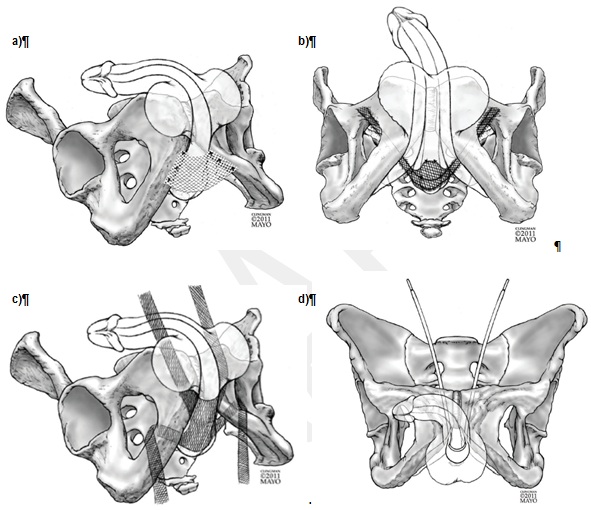 Figure 1:Diagrammatical representations of a) bone anchored sling (BAS), b) retrourethral transobturator sling (RTS), c) quadratic sling (QS) and d) adjustable retropubic sling (ARS) placementSource: Figures 1-4, pp3-4 of Trost & Elliot 2012Regulatory statusA summary of male urinary slings available on the prostheses list is provided in Table 5. The proposed MBS items for insertion, adjustment or removal of male urinary synthetic slings may be used in combination with any of the ARTG listed male urinary slings (and implicitly, any synthetic slings listed in the future). Table 5: List of male urinary synthetic slings available on prostheses list BAS = Bone Anchored Sling, RTS = Retrourethral transobturator sling, QS = Quadratic Sling, ARS = Adjustable retropubic sling, SUI = stress urinary incontinenceSource: Prostheses List – Part A; http://www.health.gov.au/internet/main/publishing.nsf/Content/prostheses-list-pdf.htm [accessed 12 June 2014]The PASC considered that an assessment of the comparative safety and effectiveness of the different types of synthetic slings would be informative.InterventionDescriptionStress urinary incontinence is the involuntary loss of urine prompted by a physical movement. In stress incontinence, the sphincter muscle and/or the pelvic diaphragm, which support the bladder and urethra, are weakened or non-functioning. Suboptimal function may be caused by injury to the urethral area, surgery to the prostate or pelvic area etc. The sphincter is not able to prevent urine from flowing when intra-abdominal pressure is raised (such as when the patient coughs, laughs, or lifts heavy objects). Stress incontinence is more common in women than men and is unrelated to physiological stress. Leakage can lead to embarrassment for the patient and impact on quality of life as it may limit ability to work, exercise or restrict social contact. Perineal slings are used to treat mild to moderate stress incontinence. Synthetic mesh (sling) is inserted surgically around the urethral bulb, slightly compressing the urethra and with the aim of improving urinary stress incontinence.Delivery of the interventionUrinary slings (autologous or synthetic) must be inserted surgically by a urologist, on a patient under anaesthetic, with each operation taking between 90 to 120 minutes. In males, incisions are made through the perineum and the synthetic sling is wrapped around the bulbar urethra, and anchored to surrounding structures such as bone for support, to change the position of the urethra. The applicant estimates around 400 synthetic slings are inserted each year, which is more than the 273 claims for MBS item 37042 in males between July 2012 and June 2013. As the function of synthetic urinary slings relies on tension to alter the position of the urethra, it may be necessary to adjust the position of the synthetic sling at a later point in time. Removal of the synthetic sling may also be necessary if complications such as infection occur. The six types of synthetic sling (i.e. specific products) listed on the prostheses list differ in how the sling is anchored, but the function of each sling is identical. PrerequisitesCurrently, only urologists are able to insert male urinary slings. Patients are referred by their general practitioner to a specialist, who will conduct a range of history/physical examinations including urinalysis, urodynamics assessment and cystoscopy, and also pad weight measurements to determine the severity of stress urinary incontinence before the appropriate therapy is chosen. Urinary slings are mainly indicated for mild to moderate stress urinary incontinence.The insertion of male urinary slings must be conducted under anaesthetic and can be conducted in the hospital setting as either day surgery or more commonly as an overnight stay; therefore an anaesthetist must be involved as well as surgical assistants to the urologist. Further, given that the synthetic urinary sling itself is not covered by the MBS, the synthetic sling must be purchased by the patient, hospital or private health insurer. Co-administered and associated interventionsWhilst the aim of insertion of a sling would be to cure incontinence, the result may only be an improvement in incontinence, thus pad therapy or use of condom catheters may be a continuing co-administered intervention.There are currently no listed restrictions on the types of patients covered by MBS item 37042, and no restrictions are included in the proposed MBS items requested by the applicant for changes/new listings to the MBS for insertion, removal and adjustment of male urinary synthetic slings. The applicant has not requested any changes to urinary synthetic slings already approved on the Prostheses List, but the proposed MBS fees for the amended/new MBS items for insertion and removal of synthetic slings are higher than existing MBS fees for insertion of autologous slings and removal of non-specified slings. It is unlikely that having new MBS items for insertion, removal and adjustment of male synthetic urinary slings will have any overall impact on the number of patients receiving male urinary slings.Listing proposed and options for MSAC considerationProposed MBS listingThe application does not provide suggested wording for the proposed MBS items for male stress urinary incontinence synthetic sling insertion, adjustment or removal, but does propose an MBS fee for each item as summarised in Tables 4-6.Table 6: Proposed MBS item descriptor and MBS fee for insertion of male synthetic slingTable 7: Proposed MBS item descriptor and MBS fee for adjustment of male synthetic slingTable 8:	Proposed MBS item descriptor and MBS fee for removal of male synthetic slingNo proposed criteria for patient eligibility have been included by the applicant. However, only men who experience stress urinary incontinence would benefit from insertion of a urinary sling. InsertionSurgical approachPerineal incision for males versus vaginal approach for females.Anatomical differences in surgical approaches between female and male sling insertion cannot be compared. The female urethra itself is not dissected and mobilised; indeed very little dissection is required. The body tissues divided to place a female sling are more superficial and easy to access than those dissected in placing a male sling, and the potential for complications is much less in the surgical approach to insert a female sling.With insertion of a male sling, the potential exists for damage to the urethra itself, to posterior scrotal nerves leading to chronic pain issues, or to the erectile bodies leading to erectile dysfunction. The sling must be sutured to the urethra and adjusted under endoscopic control, or supporting washers must be positioned under the correctly measured urethral closing pressures.Stronger Muscular structuresGreater force and depth of passage is required for the male sling obturator needle pass.Post radical prostatectomy anatomyProlapsed urethra in the male versus healthy urethra in females.Often compromised tissue in men (i.e. from radiation).Relocation and supportive requirements of slingFemale incontinence slings neither relocate nor continuously support (under tension) the female urethra. The male sling is required to do both and is constructed to provide a mechanism of action that relocates the bulbar urethra, in an action parallel to the urethral lumen. Some sling designs may require adjustment post primary surgery, requiring a second but simpler procedure.Removal of the male sling Removal of the sling requires a procedure similar in technical difficulty to the primary placement of the device, with similar dissection differences as described above in “Surgical approach” and also described below.Adjustment Adjustment requires perineal and, potentially, transabdominal/retropubic surgery to locate, mobilise and adjust the sling.Removal of slingRemoval of the male sling is a technically challenging procedure with, potentially, a combined 
perineal / abdominal / retropubic surgical procedure. Mesh material often erodes or becomes adherent, due to scarring, to surrounding structures. This dramatically increases the extent and need for dissection and mesh resection / removal. Patients will require a period of bladder drainage and post-operative inpatient care to ensure the urinary tract is stably managed and infective risk averted.Clinical place for proposed interventionThe clinical algorithm with and without male urinary sling in the management of stress urinary incontinence is similar. The main difference between the two algorithms is that, after stress incontinence has been diagnosed and the severity defined (based on pad weight measurement), urinary synthetic slings may be used as an alternative to autologous slings and Macroplastique injections in mild incontinence, as well as an alternative to autologous slings, condom catheters and artificial urinary sphincters in moderate to severe incontinence. However, it is unclear whether urinary synthetic slings are an appropriate therapy for severe urinary incontinence, as there is evidence that the success rate of urinary slings in severe urinary incontinence (>6 pads per day) is poor (Castle et al 2005).Currently, funding for Macroplastique injections is available under MBS item 37339 and the agent itself is covered by private health insurance and listed on the prostheses list. For the artificial urinary sphincter (AUS), funding is similar to the urinary sling where the procedure to implant the AUS is covered under the MBS (MBS items 37381, 37384, 37387 and 37390), but the actual sphincter is covered by private health insurance and listed on the Prostheses List. Limited funding by the Australian Government under the Continence Aids Payment Scheme (CAPS) is provided for purchases of pads for pad therapy or condom catheter accessories, and there are also state government initiatives which may provide further funding or support for incontinence services. However, it should be noted that the proposed changes to the MBS items will not alter the clinical algorithm in any way, as urinary synthetic slings are currently funded through private or public means. The proportion of men assumed to undertake treatment for stress urinary incontinence via use of the male sling, Macroplastique and artificial urinary sphincters can be elucidated from current MBS item claims. However, with respect to male slings, it will be difficult to identify the use of autologous versus synthetic slings. The proportion opting to cope with symptoms of urinary incontinence via the use of pads or condom catheters may be difficult to estimate.CLINICAL EVALUATION FOR THE MAIN INDICATIONINTRODUCTIONA request for MBS listing of insertion of a synthetic sling for the treatment of male stress urinary incontinence (SUI) was made by American Medical Systems Pty Ltd in September 2013. The Protocol Advisory Sub-Committee (PASC) issued a final protocol to guide the assessment of the proposed procedure in December 2014.The final protocol identified the autologous sling as the appropriate comparator for the assessment. Effectiveness outcomes of interest were:Cure rate for incontinence;Rate of improvement for continence;Reduction in pad or condom catheter use;The rate of adjustment (for synthetic slings) or division (for autologous slings);Life-time of the slings (i.e. when a replacement of the sling would be required;Quality of life measures.Safety outcomes of interest were:Complications from surgery (including but not limited to wound infection and perineal pain);Complications from the sling (including, but not limited to urinary retention, urinary tract infections).PASC also identified the following issues for consideration:The comparative safety and effectiveness of the different types of synthetic slings;The safety and effectiveness of slings in all levels of severity of SUI (mild, moderate and severe), to ascertain whether restricting use to patients with mild or moderate SUI is reasonable;The efficacy of slings in patients who have undergone radiotherapy treatment for prostate cancer, to ascertain whether this group should be excluded from MBS listing.As summarized in the final protocol, there are currently six synthetic sling systems registered in Australia. These are:Search strategy A search for clinical studies was conducted on the following databases: Ovid Medline, Embase, Science Direct, Pubmed, Regulatory Agencies and WHO, Health Policy Reference Centre on the Ebsco platform. The search was restricted to English language articlesThe search of the Medline and Embase databases was conducted in January 2015. The complete search strategy used is presented in the following table.The references cited in retrieved articles were hand-searched for further studies. A series of review articles, identified by a Pubmed Search, were obtained (Adamakis 2013, Cerruto 2013, Osman 2013, Trost 2012, Welk 2011, Bauer 2011c, Bogermann 2010) and the references cited were also hand-searched.Only studies that used the specific synthetic slings that are marketed in Australia were reviewed. There are other commercially available synthetic sling systems described in the literature, which are not marketed in Australia. In addition, several studies described ‘in-house’ methods for sling placement using various forms of surgical mesh.Studies that provided data on less than 10 subjects and conference abstracts were excluded. Studies that reported only combined results for a variety of slings were also excluded.Search resultsStudies included for review were as follows:InVance sling:	11 studiesAdVance sling:	15 studies;Autologous sling:	3 studies;Argus sling:	6 studies;Remeex sling	1 study;Virtue sling	1 study.No studies were identified that used the TiLOOP male sling as a stand-alone procedure.The studies were generally single-arm prospective studies or retrospective analyses. None of the studies compared autologous vs. synthetic slings and none compared one synthetic sling against another. A small number of studies retrospectively compared a synthetic sling against the artificial urinary sphincter (AUS). However, in the final protocol the AUS was not considered to be an appropriate comparator for synthetic slings and therefore these comparisons are not considered relevant.Details of the studies are summarized in the following tables.InVance slingThe InVance sling involves attachment of a surgical mesh to the descending pubic rami bilaterally with bone screws. The currently marketed product uses silicone-coated polypropylene mesh, however in early studies a variety of mesh materials were used. The sling supports the bulbar urethra and is believed to act through urethral compressionOnur 2004 (and Rajpurkar 2005)Subsets of patients from this cohort were also the subject of other publications (Samli 2005 and Crivellaro 2008).Comiter 2005Earlier reports of this study were also published (Comiter 2002, Ullrich 2004).Castle 2005Fessi-Fehri 2007Fischer 2007Gallagher 2007Giberti 2008Giberti 2009The above two studies were conducted at the same centre and reported by the same authors. In Giberti 2008 a variety of sling materials were used whereas in Giberti 2009 all patients were treated with silicone-coated surgical mesh. It is likely that there was some overlap in patients between the two studies. Guimaraes 2009 Athanasopoulos 2010aCarmel 2010AdVance slingWith the AdVance sling, surgical mesh is placed beneath the urethral bulb and attached arms are placed through retropubic space and then through the obturator foramina. The sling is believed to act through relocation of the posterior urethra into a more proximal position, and not via urethral compression. The sling system uses polypropylene mesh and this was the material used in all the retrieved studies.Rehder 2010An earlier report of this study was also published (Rehder 2007).Bauer 2010, Soljanik 2012 This group has produced several publications on their results with the AdVance sling.  The most recent efficacy data were published in Soljanik 2012 with results from 178 subjects. The Bauer 2010 paper provided safety results on 230 subjects.Earlier reports of this study were also published (Gozzi 2008, Bauer 2009, Bauer 2011 b). Several other reports describing results in subgroups of subjects were also published (Soljanik 2010, 2011, 2013 and Bauer 2011a, 2013).Cornu 2011An earlier report of this study was also published (Cornu 2009).Rehder 2012This publication was an analysis of data from the above three centres (Innsbruck, Munich and Paris). It focused on subjects with longer-term follow-up. Although not stated in the publication, it is likely that there was some overlap in patients between this study and the above three studies.Zuckerman 2014An earlier report of this study was also published (Davies 2009). A report describing results in a subgroup of subjects who had received radiotherapy has also been published (Zuckerman 2011).Cornel 2010Li 2012An earlier report of this study was also published (Gill 2010).Berger 2011Suskind 2011Mueller 2012Grimsby 2012Cornu 2014In 2010, a revised version of the AdVance sling was introduced with the trade name ‘AdVance XP’. The revised version included a redesigned sling, longer arms, and distinct tissue anchors. This study compared outcomes of the ‘AdVance’ and ‘AdVance XP’ versions.Collado 2013Torrey 2013Hoy 2014This study compared results obtained with the AdVance sling to those obtained with the artificial urinary sphincter (AUS). Only the data relating to the AdVance sling are presented in this report.Autologous slingDaneshmand 2003Athanasopoulos 2010bHeidari 2012Argus slingThe Argus sling involves placement of a silicon foam cushion beneath the bulbar urethra. The cushion is attached to two silicon arms that are placed through the retropubic space and are fixed to the abdominal rectus fascia. The silicon arms can be loosened or tightened post-operatively. The sling is believed to act through urethral compression.Romano  2006Bochove-Overgaauw  2011Dalpiaz 2011Hubner 2011Basiri 2013Lim 2014This study compared results obtained with the Argus sling to those obtained with the artificial urinary sphincter (AUS). Only the data relating to the Argus sling are presented in this report.Remeex slingThe Remeex system involves placement of a polypropylene sling beneath the bulbar urethra. The sling is connected to two threads which are placed through the retropubic space and connected to a mechanical regulator (varitensor) which is implanted subcutaneously on the abdominal rectus fascia. The varitensor can be manipulated from outside the body to loosen or tighten the sling post-operatively. Sousa-Escandon 2007Virtue slingThe Virtue sling is described as a quadratic sling. It consists of a polypropylene mesh sling that is placed under the bulbar urethra. It is attached to four arms. Two of these are coursed underneath the skin anterior to the pubic bone, with the other two placed through the retropubic space and obturator foramina. It is claimed to work through both urethral elevation and urethral compression. Comiter 2014This study compared results of an early version of the sling (implanted without fixation; n= 98) and the version that was approved for marketing (implanted with fixation; n=31). The earlier version was found to be inferior. Only the results of the later version are presented in this report.Effectiveness outcomesRates for cured/improved and success/failureMost studies provided data on the proportion of patients who were ‘dry’ or ‘cured’ postoperatively, although the definition of these terms varied between studies. Most studies also reported on the proportion of subjects who did not meet the criteria for dry/cured but were nevertheless ‘improved’ to some degree. The definition of ‘improvement’ also varied widely between studies. Several studies reported on the proportion of subjects who only used 0 or 1 pad(s) per day (PPD) postoperatively.In most instances, studies reported ‘success’ rate as the sum of dry/cured rate and the ‘improved’ rate. ‘Failure’ rate was generally reported as the proportion of subjects who did not meet criteria for dry/cured or improved.The following table summarises the results for these endpoints. The definitions used for dry/cured/improved/success are listed below the table. Where a study presented data for several time points, only the latest results are included in the table.Results for dry/cured/improvement and success/failure.FU = average duration of follow up; m = months; N = number of subjects; PPD = pads per day; ‘Dry / cured’a	0 PPDb	“completely dry”c	perfectly dry on stress test and 1-hour pad weight = 0-1g;d	0 PPD or an occasional pad for security reasons;e	0 PPD or 1 prophylactic/safety/security PPDf	0 PPD and 24-hour pad weight < 2 g;g	20-minute pad weight = 0-2 g;h	24-hour pad weight < 1.3 g;‘Improved’i	1-2 PPDj	Patient rating of incontinence as mild or moderate problem.k	1 PPDl	positive stress test and 1-hour pad weight 2-50 g;m	a ≥ 50% decrease in PPD and level of SUI considered a small or small/medium problem by the patient;n	1PPD or: ≥ 50% decrease in PPD and only 2PPD;o	1 PPD and ≥ 50% decrease in PPD;p	1-2 PPD or ≥ 50% decrease in PPD;q	a ≥ 50% decrease in PPD;r	1-2 PPD and ≥ 50% decrease in PPD;s	a ≥ 50% decrease in PPD and patient satisfied with surgical outcome;t	a ≥ 50% decrease in 24-hour pad weight;u	1-2 PPD and a decrease from baseline in PPD;v	any decrease from baseline in PPD;Successw	‘Dry’ + ‘Improved’x	Very much improved or much improved on PGI-I score.y	0-1 PPDz	any decrease from baseline in PPD.Reduction in pad useSeveral studies on change in pad use (average number of pads per day). Results are summarized in the following table. No studies reported on reduction in condom catheter use.FU = average duration of follow up; IQR = interquartile range; m = months; N = number of subjects; nr = not reported; PPD = pads per day; SD = standard deviation;a	Lim 2014 reported the average change in PPD from baseline, without giving pre-op and post-op values. Pad weight measurementReduction in measured pad weight was reported in some studies, as summarized in the following table.FU = average duration of follow up; IQR = interquartile range; gm = grams; m = months; N = number of subjects; nr = not reported; SD = standard deviation;Quality of Life A variety of QoL measures were used in the reviewed studies.Patient satisfaction/Patient Global Impression of Improvement (PGI-I)A number of studies reported on the proportion of patients who were ‘satisfied’ with the results of their surgery. Several studies also presented results of the PGI-I, which asks patients to rate their level of improvement on a 7-point scale (from 1 – very much better to 7 – very much worse). In the reviewed studies the proportion of subjects who rated themselves as ‘very much improved’ or ‘much improved’ was presented. Results for these two endpoints are summarized in the following table.FU = average duration of follow up; m = months; N = number of subjects; PGI-I = Patient Global Impression of Improvement.Incontinence Quality of Life Questionnaire (I—QoL)The I-QoL consists of 22 items covering 3 domains - avoidance and limiting behavior, psychosocial impact and social embarrassment. Subjects use a 5-point response scale with values ranging from 1 (extremely) to 5 (not at all). Scores are transformed to a 0-100 scale, with higher scores indicating a better quality of life. Results from reviewed studies that used this instrument are summarized in the following table.FU = average duration of follow up; m = months; N = number of subjects; nr = not reported; SD = standard deviation.In two studies, the range of post-op values included readings > 100 points. The reasons for this were not explained.International Consultation on Incontinence Questionnaire – Short Form (ICIQ-SF)The ICIQ-SF consists of three items. Possible range of scores is 0-21, with higher scores indicating reduced quality of life. Results from reviewed studies that used this instrument are summarized in the following table.FU = average duration of follow up; m = months; N = number of subjects; nr = not reported; SD = standard deviationVarious other QoL life measures were used in single studies. These generally demonstrated an improvement in QoL post-op compared to baseline.Rates of Removal/revision/adjustmentReviewed studies that reported rates of removal and revision or adjustment are summarized in the following table. No studies reported on the rate of replacement of slings in the long term.nr = not reported; NS = not significant (p-value not stated); PPD = Pads per day; PW = pad weightThe most common reason for removal was infection. Other reasons were urethral erosion, persistent pain, irritation symptoms, persistent retention, misplaced sling and inflammation of the pubic symphysis. Based on the above table it appears that the Argus sling may be associated with higher rates of removal.Revision rates for non-adjustable slings were variable. The most common reason for attempted revision was persistent incontinence. However the practice of attempting revision appears to have varied between studies. With failure of an implanted sling, many authors appeared to have used alternative treatments (e.g. the AUS) rather than attempting a sling revision. Other reasons given for sling revision were persistent retention/obstruction and bone screw dislodgement. Rates of adjustment for the adjustable slings were high.Effect of baseline severity of incontinenceMany of the reviewed studies examined the effect of severity of incontinence at baseline on effectiveness outcomes. Results are summarized in the following table. The studies consistently found a decreasing level of effectiveness with increasing severity of baseline incontinence. However, the differences did not always reach statistical significance. High success rates were observed in patients with severe incontinence in some studies (e.g. Soljanik 2012, Bochove-Overgaauw 2011, Sousa-Escandon 2007).nr = not reported; NS = not significant (p-value not stated); PPD = Pads per day; PW = pad weightEffect of prior radiotherapyStudies that examined the effect of prior radiotherapy on effectiveness outcomes are summarized in the following table. The studies generally found that subjects who had received prior radiotherapy had worse outcomes than those who had not received prior radiotherapy. The differences in outcome were not always statistically significant. Despite the worse outcomes generally, high cure/success rates were observed in irradiated subjects in some studies (Onur 2004, Hubner 2011).nr = not reported; NS = not significant (p-value not stated); PPD = Pads per day; PW = pad weightSafety outcomesMortalityThere were no deaths reported in any of the reviewed studies.ComplicationsThe incidences of complications reported in the reviewed studies are summarized in the following tables. Common complications included the following: Infection. The incidence of infection was variable across studies but was generally < 10%. There was no clear difference in incidence between the various slings.Urinary retention. Incidence figures for urinary retention were highly variable. In the majority of cases the retention was transient and settled with intermittent catheterization over a period of days or weeks. There was no clear difference in incidence between slings.Perineal pain, numbness, parasthesiae etc were reported commonly. These symptoms were generally transient although prolonged symptoms occurred in a small proportion of subjects.A variety of urinary symptoms such as urgency, urge incontinence, dysuria etc. were reported. Again, there was no clear difference in incidence between slings.Urethral erosion. The incidence of this complication appeared low with most of the slings (< 3%). However, the Argus sling appeared to be associated with a higher incidence (up to 13%). Bladder perforation was reported only with the adjustable slings (Argus and Remeex). InterpretationNo studies were identified that directly compared any of the marketed synthetic slings with autologous slings. Also, there were no comparative studies located that compared synthetic slings.It is difficult to draw any reliable conclusions regarding the comparative effectiveness and safety of the various slings. Conclusions based on cross-trial comparisons may be misleading for many reasons including the following:The studies enrolled different populations of subjects with respect to such factors as baseline level of incontinence and exposure to radiotherapy. The studies of the autologous sling enrolled a high proportion of subjects with intrinsic sphincter deficiency as a component of a neurogenic bladder, whereas studies of synthetic slings were generally conducted in subjects with post-prostatectomy SUI. Incontinence in subjects with neurogenic bladder is more complex and difficult to manage.The effectiveness outcomes studied varied widely, with no consistent definitions of endpoints such as cure, success and failure.The following general conclusions can be drawn:Most studies reported on the proportion of subjects who were ‘dry’ or ‘cured’ and the proportion of subjects who were ‘improved’. In most studies, the majority of subjects fell into one of these two categories. In most studies, the procedure was deemed a ‘failure’ in < 30% of subjects.The sling procedures resulted in significant reductions in average daily pad use, and significant reductions in average pad weight.In most studies, the proportion of patients who were satisfied with the procedure was high (>70%).The procedures resulted in significant improvements in quality of life in those studies that measured this endpoint.Sling procedures have reduced effectiveness in subjects with severe SUI and those who have previously received radiotherapy. However, some studies report high success rates in these subjects and the procedure may therefore be of value for subjects in whom other treatment options have been unsuccessful or are not viable.Complications associated with sling implantation are generally not major. The Argus sling appears to be associated with a high incidence of urethral erosion and higher removal rate. ESTIMATION OF UTILISATION AND FINANCIAL IMPACTSCurrent and projected usage of sling insertion MBS itemMBS Item 30742, for the insertion of an autologous fascial sling for bladder stress incontinence, is currently used for the insertion of the synthetic male slings listed on the Prostheses List.  Six synthetic slings are currently listed on the prostheses list each with a benefit of $5,718.  Prostheses List data indicates that in 2013-14 there were 244 claims for the insertion of synthetic slings associated with item 37042.Table 10: total usage of MBS item 37042 in males from 2009-2014
It is unknown if the introduction of a dedicated MBS item would lead to an increased number of synthetic sling insertion procedures, however given that funding has been available through the Prostheses List and MBS item 37042 a rapid increase of service volumes with the introduction of new items is unlikely.Table 11 shows the projected volume of services for the insertion of male synthetic slings for stress urinary incontinence based on current usage trends of item 37042 in association with a synthetic sling listed on the Prostheses List.Table 11: Projected usage of item 37042 for synthetic sling insertion for male bladder stress incontinence for 2014 to 2020Current and projected usage of sling revision, adjustment and removal itemTable 12 taken from the review of clinical evidence shows that the removal, revision and adjustment of synthetic slings is relatively low.Table 12: Rate of removal, revision and adjustment for different brands of synthetic slingsThe MBS data on the usage of item 37341, see table 13, is supportive of the evidence of clinical trials indicating that the proportion of use of item 37341 is low compared to the usage of item 37042.Table 13: 2009-2014 MBS Item 37341 for revision/adjustment and removal usage and usage as a proportion of 37342 in males
Based on the current usage of the division and removal item and rates of division and removal of synthetic slings in the clinical literature table 14 shows the projected usage of a division and removal item for synthetic slings.  The numbers are low and therefore there may be a large margin of error for percentage change in usage, however the overall financial impact of this change would be negligible.Table 14 projected usage of new MBS Items for synthetic slings, by financial year, for revision/adjustment and removal predicted usage for 2014 to 2020Cost impact of the introduction of the proposed new itemsThe applicant has requested a higher fee for items for the insertion and removal of autologous slings because in their opinion the insertion and removal of synthetic slings are more complex and time consuming than autologous slings.If introducing the three new MBS items specifically for the synthetic sling it seems appropriate to use the proposed lower fee for sling adjustment or revision as the applicant has indicated this is an appropriate for the time and complexity of the intervention. However limited clinical evidence has been provided to justify the proposed higher rate for removal or insertion. The financial impact of the two different options for funding the insertion, removal and adjustment of synthetic slings has been modeled:Attachment A: shows the financial impact of creating 3 new items (two at same fee as existing MBS items 37041 and 37042 for the insertion and removal of synthetic slings and) and one new item for the adjustment of synthetic slings at $408.75.  This is projected to result in a $2,087 saving to the MBS over the forward estimates.  The saving is as a result of a shift of use from the more expensive item 37341 to a less expensive new item for the adjustment of synthetic slings.Attachment B: Shows the financial impact of creating two new items for the insertion and removal of synthetic slings at a higher cost than the current autologous items as requested by applicant and one new item for the adjustment of synthetic slings at $408.75.  This is projected to result in a $317,237 cost to the MBS over the forward estimates.  The cost is a result of the higher fee for the new items for insertion and removal of synthetic slings compared to fees for the current items (37041 and 37042).  MSAC should note that the use of a synthetic rather than autologous sling will have an additional financial impact as the devices are listed on the Prostheses List with a benefit of $5,718.ABBREVIATIONSREFERENCESAdamakis I, Vasileiou I, Constantinides CA. The treatment of iatrogenic male incontinence: latest results and future perspectives. Rev Recent Clin Trials. 2013 Mar; 8 (1): 36-41.Athanasopoulos A, Konstantinopoulos A and McGuire E. Efficacy of the InVance male sling in treating stress urinary incontinence: a three-year experience from a single centre. Urologia Internationalis, 2010a; vol. 85, no. 4, pp. 436–442,Athanasopoulos A & McGuire EJ. Efficacy of the bulbourethral autologous sling in treating male stress urinary incontinence: a three-year experience from a single center. International Urology & Nephrology, 2010b. 42: 921-927.Basiri A., Kilani H. Adjustable male sling: Our experiences with placement of adjustable male sling, including a case of exstrophy-epispadias initial report.  Urology Journal. 2013; 10 (1) 802-806.Bauer RM, Mayer ME, Gratzke C, Soljanik I, Buchner A, Bastian PJ, Stief CG, Gozzi C. Prospective evaluation of the functional sling suspension for male postprostatectomy stress urinary incontinence: results after 1 year. Eur Urol. 2009 Dec; 56(6): 928-33. Bauer RM, Mayer ME, May F, Gratzke C, Buchner A, Soljanik I, Bastian PJ, Stief CG, Gozzi C. Complications of the AdVance transobturator male sling in the treatment of male stress urinary incontinence. Urology. 2010 Jun; 75 (6):1494-8. Bauer RM, Soljanik I, Fullhase C et al., “Results of the AdVance transobturator male sling after radical prostatectomy and adjuvant radiotherapy,” Urology 2011a; 77 (2) 474– 480. Bauer RM, Soljanik I, Füllhase C, Karl A, Becker A, Stief CG, Gozzi C. Mid-term results for the retroluminar transobturator sling suspension for stress urinary incontinence after prostatectomy. BJU Int. 2011b; Jul; 108 (1):94-8. Bauer RM, Gozzi C, Hübner W, Nitti VW, Novara G, Peterson A, Sandhu JS, Stief CG. Contemporary management of postprostatectomy incontinence. Eur Urol. 2011c Jun; 59(6):985-96. Bauer R.M., Gozzi C., Roosen A., Khoder W., Trottmann M., Waidelich R., Stief C.G., Soljanik I. Impact of the 'repositioning test' on postoperative outcome of retroluminar transobturator male sling implantation. Urologia Internationalis. 2013; 90 (3) 334-338. Berger AP, Strasak A, Seitz C, Rein P, Hobisch A. Single institution experience with the transobturator sling suspension system AdVance® in the treatment of male urinary incontinence: mid-term results. Int Braz J Urol. 2011 Jul-Aug; 37 (4): 488-94.Bochove-Overgaauw DM1, Schrier BP. An adjustable sling for the treatment of all degrees of male stress urinary incontinence: retrospective evaluation of efficacy and complications after a minimal followup of 14 months. J Urol. 2011 Apr; 185 (4): 1363-8. Börgermann C1, Kaufmann A, Sperling H, Stöhrer M, Rübben H. The treatment of stress incontinence in men: part 2 of a series of articles on incontinence. Dtsch Arztebl Int. 2010 Jul; 107 (27): 484-91. Carmel M, Hage B, Hanna S, Schmutz G and Tu LM. Long-term efficacy of the bone-anchored male sling for moderate and severe stress urinary incontinence. BJU International, 2010; vol. 106, no. 7, pp. 1012–1016.Castle EP, Andrews PE, Itano N, Novicki DE,  Swanson SK and Ferrigni RG. The male sling for post-prostatectomy incontinence: mean followup of 18 months.Journal of Urology, 2005 vol. 173, no. 5, pp. 1657–1660.Cerruto MA, D'Elia C, Artibani W. Continence and complications rates after male slings as primary surgery for post-prostatectomy incontinence: a systematic review. Arch Ital Urol Androl. 2013; 85(2): 92-5. Collado Serra A, Resel Folkersma L, Dominguez-Escrig JL, et al. AdVance/ AdVance XP transobturator male slings: preoperative degree of incontinence as predictor of surgical outcome. Urology 2013; 81 (5) 1034–1039.Comiter C. The male sling for stress urinary incontinence: a prospective study. J Urol 2002; 167: 597–601Comiter CV. The male perineal sling: intermediate-term results. Neurourology and Urodynamics, 2005; vol. 24, no. 7, pp. 648–653.Comiter CV, Rhee EY, Tu LM, Herschorn S, Nitti VW. The virtue sling - a new quadratic sling for postprostatectomy incontinence-results of a multinational clinical trial. Urology. 2014; 84(2): 433-8. Cornel EB, Elzevier HW, Putter H. Can advance transobturator sling suspension cure male urinary postoperative stress incontinence? J Urol. 2010; 183 (4):1459-63.Cornu JN, Sèbe P, Ciofu C, Peyrat L, Beley S, Tligui M, Lukacs B, Traxer O, Cussenot O, Haab F. The AdVance transobturator male sling for postprostatectomy incontinence: clinical results of a prospective evaluation after a minimum follow-up of 6 months. Eur Urol. 2009 Dec; 56(6):923-7. Cornu JN, Sèbe P, Ciofu C, Peyrat L, Cussenot O, Haab F. Mid-term evaluation of the transobturator male sling for post-prostatectomy incontinence: focus on prognostic factors. BJU Int. 2011 Jul; 108(2):236-40. Cornu JN;  Batista Da Costa J;  Henry N;  Peyrat L;  Beley S;  Haab F. Comparative study of AdVance and AdVanceXP male slings in a tertiary reference center. European Urology.  2014; 65(2):502-4.Crivellaro S, Singla A, Aggarwal N, Frea B, Kocjancic E. Adjustable continence therapy (ProACT) and bone anchored male sling: Comparison of two new treatments of post prostatectomy incontinence. Int J Urol. 2008; 15(10):910-4. Dalpiaz O1, Knopf HJ, Orth S, Griese K, Aboulsorour S, Truss M. Mid-term complications after placement of the male adjustable suburethral sling: a single center experience. J Urol. 2011; 186(2):604-9. Daneshmand S, Ginsberg DA, Bennet JK, Foote J, Killorin W, Rozas KP, Green BG  Puboprostatic sling repair for treatment of urethral incompetence in adult neurogenic incontinence. J Urol 2003; 169(1): 199–202.Davies TO , Bepple JL , McCammon KA . Urodynamic changes and initial resultsof the AdVance male sling . Urology 2009; 74: 354 – 7Fassi-Fehri H, Badet L, Cherass A, Murat FJ, Colombel M, Martin X, Gelet A. Efficacy of the InVance male sling in men with stress urinary incontinence. Eur Urol. 2007 Feb; 51(2): 498-503. Fischer MC, Huckabay C, Nitti VW. The male perineal sling: assessment and prediction of outcome. J Urol. 2007; 177(4):1414-8.Gallagher BL, Dwyer NT, Gaynor-Krupnick DM, Latini JM, Kreder KJ. Objective and quality-of-life outcomes with bone-anchored male bulbourethral sling. Urology. 2007; 69 (6): 1090-4.Giberti C, Gallo F, Schenone M, Cortese P. The bone-anchor sub-urethral sling for the treatment of iatrogenic male incontinence: subjective and objective assessment after 41 months of mean follow-up. World J Urol. 2008; 26 (2):173-8.Giberti C, Gallo F, Schenone M, Cortese P and Ninotta G. The bone anchor suburethral synthetic sling for iatrogenic male incontinence: critical evaluation at a mean 3-year followup,” Journal of Urology, 2009; vol. 181, no. 5, pp. 2204–2208.Gill BC , Swartz MA , Klein JB et al . Patient Perceived Effectiveness of a NewMale Sling as Treatment for Post- Prostatectomy Incontinence . J Urol 2010 ; 183 : 247 – 52Gozzi C, Becker AJ, Bauer R, Bastian PJ Early results of transobturator sling suspension for male urinary incontinence following radical prostatectomy. Eur Urol. 2008 Oct; 54(4): 960-1. Grimsby G.M., Tyson M.D., Wolter C.E.Early outcomes of the transobturator male sling based on body mass index. The Canadian journal of urology. 2012; 19 (1) (pp 6088-6093),. Guimaraes M, Oliveira R, Pinto R et al., “Intermediate-term results, up to 4 years, of a bone-anchored male perineal sling for treating male stress urinary incontinence after prostate surgery,” BJU International, 2009; vol. 103, no. 4, pp. 500–504.Heidari M., Khorramabadi M.S.  An evaluation of the sling surgical method of the bulbar urethra in the treatment of men's stress urinary incontinence at Shohadaye Ashayer Teaching Hospital in 2008.  Journal of the Pakistan Medical Association. 2012; 62 (11) (pp 1191-1194).Hoy AJ, and Rourke KF. Stemming the tide of mild to moderate post-prostatectomy incontinence: A retrospective comparison of transobturator male slings and the artificial urinary sphincter. Can Urol Assoc J. 2014; 8 (7-8): 273-7.Hübner WA, Gallistl H, Rutkowski M, Huber ER. Adjustable bulbourethral male sling: experience after 101 cases of moderate-to-severe male stress urinary incontinence. BJU Int. 2011; 107(5):777-82.Li H, Gill BC, Nowacki AS, et al. Therapeutic durability of the male transobturator sling: midterm patient reported outcomes. J Urol 2012; 187:1331– 1335.Lim B, Kim A, Song M et al. Comparing Argus sling and artificial urinary sphincter in patients with moderate post-prostatectomy incontinence. Journal of Exercise Rehabilitation. 2014; 10 (5): 337-342.Mueller J, Schrader AJ, Schnoeller T et al. The Retrourethral Transobturator Sling Suspension in the Treatment of Male Urinary Stress Incontinence: Results of a Single Institution Experience. ISRN Urology. 2012. Article ID 304205.Onur R, Rajpurkar A, Singla A. New perineal bone-anchored male sling: lessons learned. Urology 2004; 64: 58–61.Osman NI. Slings in the management of male stress urinary incontinence. Curr Opin Urol. 2013 Nov; 23(6):528-35. Rajpurkar AD, Onur R, Singla A. Patient satisfaction and clinical efficacy of the new perineal bone-anchored male sling. Eur Urol. 2005; 47(2):237-42.Rehder P, Gozzi C. Transobturator sling suspension for male urinary incontinence including post-radical prostatectomy. Eur Urol 2007; 52: 860–6.Rehder P, Haab F, Cornu JN, Gozzi C, Bauer RM. Treatment of postprostatectomy male urinary incontinence with the transobturator retroluminal repositioning sling suspension: 3-year follow-up. Eur Urol. 2012; 62 (1): 140-5. Rehder P, Mitterberger MJ, Pichler R, Kerschbaumer A and Glodny B. The 1 year outcome of the transobturator retroluminal repositioning sling in the treatment of male stress urinary incontinence. BJU International, 2010; vol. 106, no. 11, pp. 1668–1672.Romano SV, Metrebian SE, Vaz F, Muller V, D'Ancona CA, Costa DE Souza EA, Nakamura F. An adjustable male sling for treating urinary incontinence after prostatectomy: a phase III multicentre trial. BJU Int. 2006; 97 (3): 533-9.Samli M, Singla AK. Absorbable versus nonabsorbable graft: outcome of bone anchored male sling for post-radical prostatectomy incontinence. J Urol. 2005; 173 (2): 499-502.Soljanik I, Becker AJ, Stief CG, Gozzi C, Bauer RM. Repeat retrourethral transobturator sling in the management of recurrent postprostatectomy stress urinary incontinence after failed first male sling. Eur Urol. 2010; 58 (5): 767-72. Soljanik I, Becker AJ, Stief CG et al. Urodynamic Parameters After Retrourethral Transobturator Male Sling and Their Influence on Outcome. Urology 2011; 78 (3) 708-714.Soljanik I, Gozzi C, Becker AJ, et al. Risk factors of treatment failure after retrourethral transobturator male sling. World J Urol 2012; 30: 201–206.Soljanik I, Bauer RM, Becker AJ, et al. Morphology and dynamics of the male pelvic floor before and after retrourethral transobturator sling placement: first insight using MRI. World J Urol 2013; 31: 629–638.Sousa-Escandón A, Cabrera J, Mantovani F, Moretti M, Ioanidis E, Kondelidis N, Neymeyer J, Noguera R. Adjustable suburethral sling (male remeex system) in the treatment of male stress urinary incontinence: a multicentric European study. Eur Urol. 2007; 52 (5): 1473-9. Suskind AM;  Bernstein B;  Murphy-Setzko M. Patient-perceived outcomes of the AdVance sling up to 40 months post procedure. Neurourology & Urodynamics.  2011; 30(7): 1267-70.Torrey R., Rajeshuni N., Ruel N., Muldrew S., Chan K. Radiation history affects continence outcomes after advance transobturator sling placement in patients with post-prostatectomy incontinence. Urology. 2013; 82 (3): 713-717.Trost L and Elliott DS. Male Stress Urinary Incontinence: A Review of SurgicalTreatment Options and Outcomes. Advances in Urology. Volume 2012, Article ID 287489.Ullrich NF and Comiter CV. The male sling for stress urinary incontinence: 24-month followup with questionnaire based assessment. The Journal of Urology, 2004; 172,  (1): 207–209.Welk BK, Herschorn S. The male sling for post-prostatectomy urinary incontinence: a review of contemporary sling designs and outcomes. BJU Int. 2012; 109 (3): 328-44. Zuckerman J.M., Tisdale B., McCammon K.  AdVance male sling in irradiated patients with stress urinary incontinence. The Canadian Journal of Urology. 2011; 18 (6): 6013-6017.Zuckerman J.M., Edwards B., Henderson K., Beydoun H.A., McCammon K.A. Extended outcomes in the treatment of male stress urinary incontinence with a transobturator sling. Urology. 2014; 83 (4): 939-944. Executive summary3Details of the proposed medical service and its intended use6Clinical evaluation for the main indication14Estimation of utilisation and financial impacts57Abbreviations 61References62Category 3 – Therapeutic proceduresMBS item 37042BLADDER STRESS INCONTINENCE, sling procedure for, using autologous fascial sling, including harvesting of sling, with or without mesh, not being a service associated with a service to which item 30405 or 35599 applies MBS Fee: $911.30   Benefit: 75% = $683.50Category 3 – Therapeutic proceduresMBS item 37341URETHRAL SLING, division or removal of, for urethral obstruction or erosion, following previous surgery for urinary incontinence, suprapubic or combined suprapubic/vaginal approach, not being a service associated with a service to which item number 37340 applies MBS Fee: $911.30   Benefit: 75% = $683.50Category 3 – Therapeutic proceduresMBS item 37042BLADDER STRESS INCONTINENCE, sling procedure for, using autologous fascial sling, including harvesting of sling, with or without mesh, not being a service associated with a service to which item 30405 or 35599 applies MBS Fee: $911.30   Benefit: 75% = $683.50Category 3 – Therapeutic proceduresMBS item 37341URETHRAL SLING, division or removal of, for urethral obstruction or erosion, following previous surgery for urinary incontinence, suprapubic or combined suprapubic/vaginal approach, not being a service associated with a service to which item number 37340 applies MBS Fee: $911.30   Benefit: 75% = $683.50ARTG number Name (Manufacturer)Billing codeDescriptionSizeTypeBenefit122095InVance Male Sling System (American Medical Systems Pty Ltd)AM017Kit includes inserter with shaft, 6 bone screws with suture and silicone-coated sling surgical meshOne SizeBAS$5,718126765AdVance XP male Sling System (American Medical Systems Pty Ltd)AM048Sub-urethral sling implant for treatment of male stress urinary incontinence. Made from polypropylene monofilament meshArm width: 1.2cm, Centrewidth: 3.55cm, Total Length:35.5cm, 43.5cmRTS$5,718187095Virtue Male Sling System (Coloplast Pty Ltd)CT015Male sling system with quadratic fixationOne SizeQS$5,718118082ARGUS (Endotherapeutics Pty Ltd)ET050Adjustable Male Sling made of silicone adjustable self-fixating columns and urethral cushionOne SizeARS$5,718180393Contrasure Remeex Male (Gytech Pty Ltd)GP006Adjustable male SUI sling Varitnesor is 1 x 1 x 2.5cm,the sling is 22mm x 33mm.ARS$5,71897288TiLOOP male (Medical Specialties Australia Pty Ltd)MS055Tension-free mesh made out of titanized polypropylene for restoration of male urinary continence65 g/m2 (strong)ARS$5,718Category 3 – Therapeutic proceduresMBS item xxxxx[Item descriptor - to be determined] MBS Fee: $1,235   Benefit 75% = $926.25[Relevant explanatory notes – to be determined, if necessary]Category 3 – Therapeutic proceduresMBS item xxxxx[Item descriptor - to be determined] – including wording ‘with or without replacement of sling’MBS Fee: $545   Benefit 75% = $408.75[Relevant explanatory notes – to be determined, if necessary]Category 3 – Therapeutic proceduresMBS item xxxxx[Item descriptor - to be determined] – including wording ‘with or without replacement of sling’MBS Fee: $1,235   Benefit 75% = $926.25[Relevant explanatory notes – to be determined, if necessary]NameSponsorFeaturesInVanceAmerican Medical SystemsBone-anchored slingNon-adjustableAdVanceAmerican Medical SystemsTransobturator slingNon-adjustableArgusEndotherapeutics Pty LtdRetropubic slingAdjustableRemeexGytech Pty LtdRetropubic slingAdjustableVirtueColoplast Pty LtdQuadratic sling (Transobturator and pre-pubic). Non-Adjustable.TiLOOPMedical Specialties Australia Pty Ltd Transobturator slingNon-adjustable.DatabaseSearch strategyEMBASEAndMEDLINEstress incontinence/ SUI.mp. urinary incontinence.mp. or urine incontinence/ 1 or 2 or 3 limit 4 to (human and male and english language) male sling.mp. suburethral sling.mp. or suburethral sling/ perineal sling.mp. bulbo-urethral sling.mp. bone-anchored sling.mp. transobturator sling.mp. retrourethral sling.mp. adjustable sling.mp. re-adjustable sling.mp. quadratic sling.mp.6 or 7 or 8 or 9 or 10 or 11 or 12 or 13 or 14 or 155 and 16 clinical study/ or clinical stud*.mp.17 and 18 LocationWayne State University, Detroit, Michigan, USAStudy dateMay 2001 – April 2004Study designSingle centre, retrospective analysis.Inclusion criteriaStress urinary incontinenceExclusion criteriaNone statedNumber of patients46Age of patientsMean 67 years; range 30 – 80.Cause of SUIRP - 35, EBRT - 2; RP+EBRT – 6; TURP – 1; Pelvic trauma – 1; intrinsic sphincter deficiency/neurogenic bladder – 1.SUI severityMild (1-2 PPD) - 3; Moderate (3-5 PPD) – 33; Severe (>5 PPD) - 10Sling materialsAbsorbable (e.g. dermis, fascia lata) n = 8;Non-absorbable: 38Follow-upMean 18 months; range 6-30 (Onur 2004)Mean 24 months; range 14-36 (Rajpurkar 2005)LocationUniversity of Arizona, Tucson, Arizona, USAStudy dateMarch 2000 – April 2003Study designSingle centre, prospective study.Inclusion criteriaStress urinary incontinenceExclusion criteriaBladder outlet obstruction, detrusor hypocontractility.Number of patients48Age of patientsMean 67.6 (± 9.7) years.Cause of SUIRP - 42, EBRT - 2; TURP – 2; Pelvic trauma – 1; myelomeningocoele – 1.SUI severitySubgroups according to pre-op SUI severity were not defined.Sling materialsPolypropylene mesh (21), silicone-coated polyester mesh (27).Follow-upMedian 48 months; range 24-60 LocationMayo Clinic, Scottsdale, Arizona, USAStudy dateMarch 2002 – October 2003Study designSingle centre, retrospective analysis.Inclusion criteriaPost-prostatectomy urinary incontinenceExclusion criteriaNone stated.Number of patients38Age of patientsMean 71.6 (range 55-90) years.Cause of SUIRP - 35; TURP – 2; Simple prostatectomy – 1. (8 subjects had a history of RTX)SUI severityMild (1-3 PPD) - 18; Moderate (4-6 PPD) – 8; Severe (>6 PPD) - 12Sling materialsSilicone-coated polyester mesh, and a sheet of porcine dermis.Follow-upMean 18 months; range 6-26 LocationEdouard Herriot Hospital, Lyon, France.Study dateJune 2003 – April 2005Study designSingle centre, prospective study.Inclusion criteriaStress urinary incontinenceExclusion criteriaNone stated.Number of patients50Age of patientsMean 70 (range 48-81) years.Cause of SUIRP - 33; TURP – 4; Endoscopic prostatectomy – 13. (8 subjects had a history of RTX)SUI severityMild (1-2 PPD) - 10; Moderate (3-4 PPD) – 30; Severe (3-5+ PPD or penile sheath) - 10Sling materialsSilicone-coated polyester mesh.Follow-upMean 6 months; range 1-22 LocationNew York University, New York, New York, USA.Study dateApril 2002 – December 2005Study designSingle centre, prospective study.Inclusion criteriaStress urinary incontinenceExclusion criteriaNone stated.Number of patients62Age of patientsMean 67.2 (range 45-84) years.Cause of SUIRP - 47; RP + RTx – 11; RTx alone – 3; TURP – 1. SUI severitySubgroups according to pre-op SUI severity were not defined.Sling materialsSilicone-coated polyester mesh.Follow-upMean 15 months; range 3-37 LocationUniversity of Iowa, Iowa City, Iowa, USA.Study dateOctober 2002 - May 2005Study designSingle centre, prospective study.Inclusion criteriaStress urinary incontinenceExclusion criteriaNone stated.Number of patients31Age of patientsMean 66 (range 54-83) years.Cause of SUIRP - 29; Suprapubic prostatectomy - 1; Neurogenic bladder – 1. (6 subjects had a history of RTX)SUI severityMild (1-2 PPD) - 8; Moderate (2-4 PPD) – 9; Severe (4+ PPD) - 14Sling materialsSilicone-coated polyester mesh.Follow-upMean 15 months; range 9-21 LocationSan Paolo Hospital, Savona, Italy.Study dateJuly 1999 - September 2005Study designSingle centre, retrospective analysis.Inclusion criteriaIatrogenic urinary incontinenceExclusion criteriaNone stated.Number of patients42Age of patientsMean 68 (± 6.5) years (range 56-81).Cause of SUIRP - 36; Simple open prostatectomy - 1; TURP 5. (3 subjects had a history of RTX)SUI severityAll subjects had severe SUI at baselineSling materialsSilicone-coated mesh (20); polypropylene mesh (6); porcine dermal collagen (2); cadaveric fascia lata (2); polypropylene mesh and porcine dermal collagen (12). Follow-upMean 41 months; range 5-74. LocationSan Paolo Hospital, Savona, Italy.Study dateDecember 2002 – December 2007Study designSingle centre, retrospective analysis.Inclusion criteriaIatrogenic urinary incontinenceExclusion criteriaNone stated.Number of patients40Age of patientsMean 66 (± 6.3) years (range 56-78).Cause of SUIRP - 32; robot-assisted prostatectomy - 3; TURP 5. (11 subjects had a history of RTX)SUI severityAll subjects had severe SUI at baseline (> 4 PPD).Sling materialsSilicone-coated surgical mesh. Follow-upMean 35.2 months; range 2-62. Location3 hospitals in Porto, PortugalStudy dateJuly 2003 – July 2007Study design3 centres. Not stated whether prospective or retrospective.Inclusion criteriaStress urinary incontinence after prostate surgery.Exclusion criteriaNone stated.Number of patients62Age of patientsMean 69 years (range 57-78).Cause of SUIRP - 58; Prostatectomy for BPH - 4 (18 subjects had a history of RTX)SUI severityMild (1-2 PPD) - 8; Moderate (3-5 PPD) – 41; Severe (6+ PPD) – 13.Sling materialsSilicone-coated polypropylene mesh. Follow-upMean 28 months; LocationUniversity of Michigan, Ann Arbor, Michigan, USA.Study dateFebruary 2004 – November 2006Study designSingle centre, retrospective analysis.Inclusion criteriaStress urinary incontinenceExclusion criteriaNone stated.Number of patients43Age of patientsMean 68.1 years (range 21-90).Cause of SUIRP - 31; RP + RTX - 2; Neuropathy – 5; RTX alone – 2; TURP – 2; TURP + neuropathy 1. (4 subjects had a history of RTX)SUI severityMild (1-2 PPD) - 6; Moderate (3-5 PPD) – 23; Severe (6+ PPD or penile sheath) - 14Sling materialsSilicone-coated polyester mesh. Follow-upMean 24.2 months; range 4-38. LocationUniversity of Sherbrooke, Quebec, Canada.Study dateSeptember 2003 – December 2008Study designSingle centre, prospective study.Inclusion criteriaStress urinary incontinence after prostate surgery. Stable PSA for 12 monthsExclusion criteriaBladder outlet obstruction, overactive bladder, detrusor hypocontractility, abnormal bladder compliance.Number of patients45Age of patientsMean 68.0 (± 6.3) years.Cause of SUIRP - 42; TURP – 2; Holmium laser enucleation of prostate - 1. (12 subjects had a history of RTX)SUI severityModerate (2-3 PPD) – 18; Severe (4+ PPD) - 27Sling materialsPolypropylene mesh. Follow-upMedian 36 months; range 2-64. LocationMedical University Innsbruck, Innsbruck, Austria.Study dateApril 2006 – October 2008Study designSingle centre, retrospective analysis.Inclusion criteriaMild or moderate stress urinary incontinence after prostate surgery. Exclusion criteriaSevere SUI, detrusor overactivity or urethral stricture.Number of patients118Age of patientsMean 65.2 years (range 51 – 79).Cause of SUIRP or TURP (numbers not stated). 4 subjects had a history of RTX.SUI severityMild (1-2 PPD) or Moderate (3-4 PPD). Numbers not statedFollow-up12 months (all subjects). LocationLudwig-Maximilian University, Munich, Germany.Study dateFeb 2006 – December 2009Study designSingle centre, prospective study.Inclusion criteriaStress urinary incontinence after prostate surgery. Exclusion criteriaPSA recurrence, detrusor sphincter dyssynergia, detrusor overactivity, absence of external sphincter contraction.Number of patientsSoljanik 2012: 	178 (efficacy data). Bauer 2010: 		230 (safety data).Age of patientsBauer 2010: Median 70 years (range 49 - 87). Cause of SUISoljanik 2012: RP – 165; TURP – 10; TURP + HIFU – 2; Adenomectomy – 1.Bauer 2010: RP - 213; TURP – 15; Radical cystectomy with neobladder -2.SUI severitySoljanik 2012: Mild (1-2 PPD) – 24; Moderate (3-5 PPD) - 82. Severe (>5 PPD) – 72.Follow-upSoljanik 2012: Mean 20.8 months (range 12-43 months)Bauer 2010: Mean 17 months (range 4-42 months)LocationUniversity of Paris VI, Paris, France.Study dateApril 2007 – June 2009 Study designSingle centre, prospective study.Inclusion criteriaMild or moderate stress urinary incontinence after prostate surgery.Exclusion criteriaSevere SUI.Number of patients136Age of patientsMean 67.4 (± 6.8) years (range 54-84).Cause of SUIRP – 125; TURP – 8; adenomectomy - 3. (23 subjects had a history of RTX).SUI severityMild (1-2 PPD) – 91; or Moderate (3-4 PPD) - 45. Follow-upMean 21.6 (± 6) months, range 12-36LocationInnsbruck, Austria; Munich, Germany; Paris, France.Study dateFebruary 2006 – March 2008. Study designThree centres, prospective study.Inclusion criteriaStress urinary incontinence after prostatectomy.Exclusion criteriaAnastomotic or urethral stricture, incomplete sphincter function.Number of patients156Age of patientsMean 68.0 years (range 63-72).Cause of SUIRP – 145; TURP – 9; open adenomectomy for BPH - 2. (22 subjects had a history of RTX).SUI severityMild (1-2 PPD) – 38; or Moderate (3-4 PPD) - 62. Severe (5+ PPD) – 55; Not measured – 1.Follow-upMean 40.1 (± 6.0) monthsLocationEastern Virginia Medical School, Norfolk, Virginia, USA.Study dateAugust 2006 – June 2011 Study designSingle centre, retrospective analysis.Inclusion criteriaStress urinary incontinence. Adequate bladder capacity and compliance. Adequate sphincter contraction.Exclusion criteriaNone stated.Number of patients102Age of patientsMean 66.1 (± 9.3) years.Cause of SUIRP – 88; Other – 14 (surgery for BPH, RTX or cryotherapy for prostate Ca). (23 subjects had a history of RTX).SUI severityMean pad use = 4.2 PPD. 36 subjects had severe SUI (> 5 PPD). Numbers with mild/moderate SUI not reported.Follow-upMean 36.2 (± 16.5) months, range 12.1 – 71.7LocationZGT Hospital, Hengelo and Leiden University Medical Centre, Leiden, The Netherlands.Study dateSeptember 2007 – June 2008 Study designTwo centres, prospective study.Inclusion criteriaStress urinary incontinence. Residual sphincter function demonstrated.Exclusion criteriaUrethral stricture, bladder neck stenosis, intravesical pathology.Number of patients35Age of patientsMean 68.5 (range 55-82.6) years.Cause of SUIRP – 28; RP + RTX – 5; TURP – 2.SUI severityMild (1-2 PPD) – 8; or Moderate (3-4 PPD) - 16. Severe (5+ PPD) – 11.Follow-up12 months (all subjects)LocationCase Western Reserve University and Cleveland Clinic, Cleveland, Ohio, USA.Study dateMay 2007 – December 2009 Study designTwo centres, retrospective chart review and prospective telephone survey.Inclusion criteriaStress urinary incontinence. Exclusion criteriaNone stated.Number of patients66Age of patientsMean 67 years.Cause of SUIRP – 65; Not stated -1.SUI severitySubgroups based on pre-operative severity were not defined. Median preoperative PPD = 2 (range 1-3)Follow-upMedian 23.8 months (range 16.9 – 28.4)LocationAcademic Teaching Hospital, Feldkirch, Austria.Study dateNot stated. Study designSingle centre, retrospective analysis.Inclusion criteriaStress urinary incontinence after prostate surgery. Exclusion criteriaEvidence of scarring, bladder-neck contracture, previous bulking agents, urethral stricture, neurogenic incontinence.Number of patients26Age of patientsMedian 67 years (range 52-79).Cause of SUIRP – 24; TURP -2. (5 subjects had received RTX)SUI severitySubgroups based on pre-operative severity were not defined. Mean preoperative PPD = 5.58 (range 2-12)Follow-upMedian 22 months (range 10-27)LocationUniversity of Connecticut, Farmington, Connecticut, USA.Study date2006 - 2010 Study designSingle centre, retrospective analysis.Inclusion criteriaUrinary incontinence after prostatectomy or RTX. Competent sphincter. Normal bladder compliance.Exclusion criteriaBladder-neck contracture, urethral stricture, previous bulking agents, neurogenic incontinence. Detrusor instability.Number of patients42Age of patientsMean 63.6 years (range 51-82).Cause of SUIRP – 39; RTX – 2; Brachytherapy – 1.SUI severitySubgroups based on pre-operative severity were not defined. Mean preoperative PPD = 2.1 (range 1 - 5.5)Follow-upMean 18.8 months (range 1-40)LocationUniversity Hospital, Ulm, Germany.Study dateSeptember 2010 – September 2011 Study designSingle centre, prospective study.Inclusion criteriaStress urinary incontinence after prior prostate surgery. Sphincter contraction present.Exclusion criteriaNone stated.Number of patients32Age of patientsMedian 70.5 years (range 61-88).Cause of SUIRP – 28; TURP – 4. (10 subjects had received prior RTX).SUI severityMild (1-2 PPD) – 6; or Moderate (3-5 PPD) - 18. Severe (6+ PPD) – 8.Follow-upMedian 9 months (range 3-14)LocationMayo Clinic, Phoenix, Arizona, USA.Study dateSeptember 2008 – June 2010. Study designSingle centre, retrospective analysis.Inclusion criteriaStress urinary incontinence after prior prostate surgery. Sphincter contraction present.Exclusion criteriaNone stated.Number of patients31Age of patientsMean 71 years (range 49-85).Cause of SUIRP – 28; Holmium laser enucleation of prostate – 2; Transurethral drainage of prostate abscess – 1. (1 subject had a history of RTX)SUI severitySubgroups based on pre-operative severity were not defined. Mean preoperative PPD = 4 (range 1 - 20)Follow-upMedian 12.8 months (range 6.2 – 26.5)LocationUniversity of Paris VI, Paris, France.University of Paris VI, Paris, France.Study dateApril 2007 – May 2012 April 2007 – May 2012 Study designSingle centre, prospective, non-randomised study.Single centre, prospective, non-randomised study.Inclusion criteriaMild or moderate stress urinary incontinence after radical prostatectomy.Mild or moderate stress urinary incontinence after radical prostatectomy.Exclusion criteriaPrior periurethral injection or balloon implantation, “redo” sling, SUI after BPH surgery.Prior periurethral injection or balloon implantation, “redo” sling, SUI after BPH surgery.AdvanceAdvance XPNumber of patients121110Age of patientsMean 66.7 (± 6.5) years (range 54-80).Mean 66.6 (± 6.9) years (range 51-81).Cause of SUIRP (all subjects)RP (all subjects)SUI severityMedian PPD = 2 (range 1-3)Median PPD = 2 (range 1-3)Follow-upMedian 21 months (range 16-26)Median 16 months (range 12-25)Location1 centre in Valencia and 1 centre in Madrid, Spain.Study dateFebruary 2008 – June 2011 Study designTwo centres. Not stated whether prospective or retrospective.Inclusion criteriaStress urinary incontinence.Exclusion criteriaAbsent sphincter contraction.Number of patients61Age of patientsMedian 65 years (range 56-83).Cause of SUIRP – 58; TURP – 3. (3 subjects had a history of RTX)SUI severitySubgroups based on pre-operative severity were not defined. At baseline: 1 PPD – 20; 2 PPD – 17; 3+ PPD – 24.Follow-upMedian 26 months (range 12-53).  The only efficacy data presented were from follow-up at 3 months.LocationCity of Hope Cancer Centre, Duarte, California, USA.Study dateApril 2008 – June 2010 Study designSingle centre, retrospective analysis.Inclusion criteriaStress urinary incontinence post-prostatectomy. Stable bladder. Exclusion criteriaBladder outlet obstruction.Number of patients37Age of patientsMedian 68 years (interquartile range 62-71).Cause of SUIRP – 37. (7 subjects had a history of RTX)SUI severitySubgroups based on pre-operative severity were not defined. At baseline median PPD = 1.5 (IQR 1.0 – 2.5).Follow-upMedian 17.3 months (IQR: 7.1 – 25.0). LocationUniversity of Alberta, Edmonton, Alberta, Canada.Study dateAugust 2004 – March 2013. Study designSingle centre, retrospective analysis.Inclusion criteriaMild to moderate urinary incontinence post-prostatectomy. Exclusion criteriaUntreated overactive bladderNumber of patients76Age of patientsMean 66.2 years.Cause of SUIRP – 70; Other - 6. (3 subjects had a history of RTX)SUI severityAll subjects had mild to moderate UI (≤ 5 PPD).Follow-upMedian 24 months (range: 1 - 61). LocationUniversity of Southern California, Los Angeles, California, and Sheperd Medical Center, Atlanta, Georgia, USA.Study dateFebruary 1998 – February 2001 Study designTwo centres. Not stated whether prospective or retrospective.Inclusion criteriaSphincteric incompetence associated with neurogenic bladder.Exclusion criteriaNone stated.Number of patients12Age of patientsMean 37.1 years (range 24-56).Cause of SUISpinal cord injury – 9; myelomeningocele -3. No subject had prior RTX.SUI severityNot stated.Sling materialsAutologous rectus fasciaOther surgery10/12 subjects underwent simultaneous augmentation cystoplastyFollow-upMedian 14.3 months (range: 1 - 39). LocationUniversity of Michigan, Ann Arbor, Michigan, USA.Study dateMarch 2001 – March 2004 Study designSingle centre. Retrospective analysis.Inclusion criteriaStress urinary incontinence.Exclusion criteriaNone stated.Number of patients32Age of patientsMean 46.4 years (range 14-76).Cause of SUINeurogenic bladder – 17; RP - 15. No subject had prior RTX.SUI severityModerate (3-5 PPD) – 6; Severe (6+ PPD or use of penile sheath) - 26.Sling materialsAutologous rectus fasciaOther surgery“Vast majority” of neurogenic bladder subjects underwent simultaneous augmentation cystoplastyFollow-upMean 29.5 months (range: 24-52). LocationLorestan University of Medical Sciences, Lorestan, Iran.Study dateDecember 2003 – February 2008 Study designSingle centre. Not stated whether prospective or retrospective.Inclusion criteriaStress urinary incontinence.Exclusion criteriaNone stated.Number of patients28Age of patientsRange 64 – 85 years.Cause of SUIRP – 8, open prostatectomy 8, TURP – 12. No subject had prior RTX.SUI severitySubgroups according to baseline severity were not defined. Median PPD at baseline = 5 (range 3-8)Sling materialsAutologous rectus fasciaOther surgeryNone stated.Follow-up12 months (all subjects) Location6 centres in Argentina and BrazilStudy dateApril 2003 – September 2004 Study designSix centres. Prospective trial.Inclusion criteriaStress urinary incontinence after prostatectomy.Exclusion criteriaNone stated.Number of patients48Age of patientsMean 67.7 years (range 52 – 77).Cause of SUIRP – 39; Adenectomy for BPH – 9. (No subjects had prior RTX)SUI severitySubgroups according to baseline severity were not defined. Severity was described as ‘moderate to severe’. 19 subjects wore pads (mean 5 PPD, range 3-8). 29 subjects used a clamp or condom catheter.Follow-upMean 7.5 months (range 1 – 17.5)Location1 centre in 's-Hertogenbosch, the NetherlandsStudy dateApril 2005 – October 2008. Study designSingle centre, retrospective analysisInclusion criteriaStress urinary incontinence after prostatectomy or radiotherapy.Exclusion criteriaDetrusor overactivityNumber of patients100Age of patientsMean 66 years (range 50 - 89).Cause of SUIRP – 96; TURP – 3; RTX alone – 1. (A total of 14 subjects had prior RTX)SUI severityMild (1-2 PPD) – 13; or Moderate (3-5 PPD) - 46. Severe (6+ PPD) – 41.Follow-upMedian 27 months (range 14 - 57)Location1 centre in Graz, Austria and 1 in Dortmund, Germany.Study dateOctober 2006 – July 2007. Study designTwo centres, retrospective analysisInclusion criteriaStress urinary incontinence.Exclusion criteriaNone stated.Number of patients29Age of patientsMean 71 years (IQR: 61-79).Cause of SUIRP – 27; TURP – 2. RTX alone – 1. (4 subjects had prior RTX)SUI severityMild (1-2 PPD) – 2; Moderate (3-5 PPD) – 16; Severe (6+ PPD) – 11.Follow-upMedian 35 months (range 29 - 45)Location1 centre in Koreuburg, Austria.Study dateApril 2005 – April 2009 Study designSingle centre, retrospective analysis.Inclusion criteriaStress urinary incontinence after prostatic surgery.Exclusion criteriaNone stated.Number of patients101Age of patientsMean 69.6 years (range: 51-84).Cause of SUIRP – 87; TURP – 10; Open prostatectomy for BPH – 3; RTX alone – 1. (22 subjects had prior RTX)SUI severityModerate (2 PPD) or severe (> 2 PPD). Numbers not stated.Follow-upMean 25.2 months (range 1.2 - 54)LocationShahid Behesti University, Tehran, Iran.Study dateJanuary 2010 – January 2012 Study designSingle centre, retrospective analysis.Inclusion criteriaStress urinary incontinence.Exclusion criteriaNone stated.Number of patients17Age of patientsMean 64 years (range: 17 - 80).Cause of SUIRP – 6; TURP – 4; Prostatectomy for BPH – 5; Neurogenic bladder – 1; exstropy - epispadiasis – 1. (0 subjects had prior RTX).SUI severityModerate (2-5 PPD) – 5; or severe (> 5 PPD) - 12. Follow-upMean 11.8 months (range 3-22).LocationUniversity of Ulsan, Seoul, Korea.Study dateJanuary 2009 – June 2013 Study designSingle centre, retrospective analysis.Inclusion criteriaModerate stress urinary incontinence post-prostatectomy.Exclusion criteriaNone stated.Number of patients20Age of patientsMean 70.9  ± 5.1 yearsCause of SUIRP – 20. (2 subjects had prior RTX).SUI severityModerate (2-4 PPD) – 20. Follow-upMean 24.7 ± 11.8 months.Location7 centres in Europe – Monforte and Madrid, Spain; Milan and Genoa, Italy; Salonica, Greece; Berlin, Germany and Lisbon, Portugal.Study dateOctober 2002 – August 2005 Study design7 centres, prospective study.Inclusion criteriaStress urinary incontinence.Exclusion criteriaUrinary obstruction, severe vesical instability, very reduced bladder capacity.Number of patients51Age of patientsMedian 69 years (range: 58 - 81).Cause of SUIRP – 43; TURP – 4; Open prostatectomy – 4; (10 subjects had prior RTX).SUI severityMild (1-2 PPD) – 9; Moderate (3-4 PPD) – 10; or severe (> 4 PPD) - 32. Follow-upMedian 32 months (range 16-50).Location5 centres in North America – Stanford and San Diego, California and New York, New York, USA; Quebec and Toronto, Canada.Study dateNot stated.Study design5 centres, prospective study.Inclusion criteriaStress urinary incontinence after prostatectomy.Exclusion criteriaRTX or cryosurgery within the previous 6 months, active stricture, detrusor areflexia, post-void residual > 150 mLs.Number of patients31Age of patientsMean 66.2 years (range: 56-79).Cause of SUITURP – 3; Other prostatectomy – 28; (0 subjects had prior RTX).SUI severityMild (< 100g/day on 24 hour pad test) – 13; Moderate (100 – 400 g/day) – 7; or severe (>400 g/day) - 10. 1 subject not measured.Follow-up12 months (all subjects).NFU (m)‘Dry / cured’0-1 PPD‘Improved’SuccessFailureInVance slingRajpurkar 2005462437% a-37% i74% w26% Comiter 2005484865% a79%21% j85% w15%Castle 2005381815.8% b39.5%---Fassi-Fehri 200750650% a76%26% k76% w24%Fischer 2007621534% a--58% x42%Gallagher 20073115-58%-58% y42%Giberti 2008424162% c-8% l70% w30%Giberti 20094032.555% c-12.5% l67.5% w32.5%Guimares 2009622865% a-23% m88% w12%Ath’poulos 2010a4324.230.2% b51.2%39.5% n69.8% w30.2%Carmel 2010453636% a-40% i76% w24% AdVance slingRehder 201011812 73.7% d90.7%16.9% o90.7% w9.3%Bauer 2011b1372751.6% e-23.8% p75.4% w24.6%Cornu 20111362161.8% a-16.2% q78.0% w22.0%Rehder 20121563653.0% e-23.8% r76.8% w23.2%Zuckerman 201410236.240.0% e-22.0% s62.0% w38.0%Cornel 201033129% f-45.5% t54.5% w45.5%Li 20126623.839.3% a-23.2% u62.5% w37.5%Berger 2011262261.5% a-26.9% i88.4% w11.6%Mueller 201232956.3% a-21.9% p78.2% w21.9%Cornu 2014- Advance- Advance XP121110211662.8% e59.1% e--15.7% q17.3% q78.5% w76.4% w21.5%23.6%Collado 201361380% a-8% t88% w12%Torrey 20133717.351.4% a27.0% v78.4% w21.6%Hoy 20147624-88.2%-94.7% z5.3%Autologous slingD’shmand 20031214.366.6% b83.3%16.7% k83.3% w16.7%Ath’poulos 2010b3229.515.6% b31.2%31.2% n46.9% w53.1%Heidari 11912812-100%-100% y0%Argus slingRomano 2006487.572.9% a83.3%10.4% k83.3% w16.7%Bochove-O’ 2011 1002754.0% e-18.0% r72.0% w28.0%Dalpiaz 2011293517.2% e----Hubner 201110125.279.2% g----Basiri 20131711.852.9% a94.1%---Lim 20142024.785.0% e-0.0% p85.0% w15.0%Remeex slingSousa-Esc’ 2007513264.7% e-19.6% q84.3% w15.7%Virtue slingComiter 2014311246% h33.2%t79.2% w20.8%NFU (m)StatisticPre-opPPDPost-opPPDp-valueInVance slingComiter 20054848Mean± SD4.6± 2.11.0± 1.7<0.01Gallagher 20073115Mean(IQR)3.0(2 – 5.5)1.0(0 – 3.5)<0.01Carmel 20104536Median± SD7.0± 1.01.0± 2.5nrAdVance slingRehder 201011812 Mean± SD2.3± 1.20.7± 0.8<0.001Soljanik 201217820.8Mean± SD5.4± 3.31.7± 2.4<0.001Cornu 201113621Mean± SD2.1± 1.20.6± 1.0<0.001Rehder 201215636Mean(IQR)4.0(2 – 6)1.0(0 – 2)<0.0001Li 20125023.8Mean± SD2.8± 2.41.8± 2.6= 0.0004Berger 20112622Mean(range)5.6(2 – 12)1.1(0 – 7)<0.001Suskind 20113618.8Mean(range)2.1(1 – 5.5)1.2(0 – 6)nrMueller 2012329Mean(range)5.1(2-10)1.8(0 – 10)<0.001Torrey 20133717.3Median(IQR)1.5(1-2.5)0.0(0 – 1)nrAutologous slingHeidari 11912812Mean± SD5.6± 1.90.3± 0.5<0.001Argus slingLim 20142024.7Mean± SD-2.2 a± 0.8(change)nrRemeex slingSousa-Esc’ 20075132Mean± SD4.5nr1.4nrnrNFU (m)Time of pad collectionStatisticPre-op (gm)Post-op(gm)p-valueInVance slingGiberti 200842411 hourMean± SD104.6± 65.347.3± 22.1<0.05Giberti 20094032.51 hourMean± SD110.6± 59.251.3± 25.6<0.05Carmel 201045361 hourMedian± SD39.0± 69.50.0± 10.9<0.001AdVance slingRehder 201011812 24 hoursMean± SD132± 9021± 12.3<0.001Soljanik 201217820.81 hourMean± SD169.3± 162.421.3± 59.2<0.001Argus slingHubner 201110125.220 minutesMean(range)30.9(1-117)2.2(0-90)<0.001Virtue slingComiter 2014513224 hoursMedian(IQR)147.043-43118.04-109<0.01PGI-INFU (m)Patient SatisfactionVery Much ImprovedMuch ImprovedTotalInVance slingRajpurkar 2005462470%---Fassi-Fehri 200750676%---Fischer 20076215-37.1%21.0%58.1%Gallagher 200724675%---Guimares 2009622881%---Ath’poulos 2010a4324.269.6%---Carmel 2010453672%---AdVance slingCornu 200910213-49.0%25.5%74.5%Cornel 2010331254.5%---Li 20125623.8-nrnr53.6%Berger 2011242287.5%---Suskind3618.8-25.0%50.0%75.0%Grimsby 2012-nrnr53.6%Cornu 2014- Advance- Advance XP1211102116--51.2%68.2%22.3%11.8%73.5%80.0%Argus slingBochove-O’ 2011 9527-nrnr84.2%Dalpiaz 2011293527.6%---Remeex slingSousa-Esc’ 2007513284.3%---Virtue slingComiter 20143112-nrnr70.9%NFU (m)StatisticPre-opPost-opp-valueInVance slingGiberti 20084241Mean± SD25± 9.675.7± 28.5<0.05Giberti 20094035.2Mean± SD25.7± 8.572.9± 25.7<0.05AdVance slingSoljanik 201217820.8Mean± SD54.6± 18.181.1± 23.6<0.001Rehder 201210136Median(IQR)61.0(45 – 71)93.0(72 - 105)nrArgus slingHubner 20112024.7Mean(range)28.8(14.5-61.8)63.2(16.4-115)<0.001NFU (m)StatisticPre-opPost-opp-valueAdVance slingRehder 201011812Mean± SD18.2± 4.24.1± 2.8<0.001Soljanik 201217820.8Mean± SD16.6± 3.89.5± 8.9<0.001Rehder 201210136Median(IQR)17.0(14 - 19)7.0(3-14)nrMueller 2012329Mean± SD15.4± 3.55.7± 6.3<0.001Collado 2013613Median(range)16(5-21)3(0-21)nrArgus slingRomano 2006487.5Mean(range)19.2(12-21)4(0 - 21)nrNFU (m)RemovalRevisionAdjustmentInVance slingRajpurkar 200546242.2%--Comiter 20054848-4.2%-Fassi-Fehri 20075068%--Fischer 200762154.8%11.3%-Gallagher 2007311512.9%--Giberti 20094032.510%--Guimares 200962283.2%1.6%-Ath’poulos 2010a4324.29.3%23.3%-Carmel 201045362.2%--AdVance slingBauer 2011b137271.6%--Cornu 2011136210%0%-Rehder 2012156360.6%1.9%-Zuckerman 201410236.21.0%13.6%-Cornel 201033122.8%--Berger 201126220%0%-Mueller 20123293.1%--Grimsby 20123112.80%3.2%-Cornu 2014- Advance- Advance XP12111021160%0%----Collado 20136130%0%-Hoy 201476240%0%-Autologous slingAth’poulos 2010b3229.53.1%3.1%-Heidari 20122812-7.1%-Argus slingRomano 2006487.510.4%-10.4%Bochove-O’ 2011 1002711.0%-32.0%Dalpiaz 2011293534.4%-37.9%Hubner 201110125.215.8%-38.6%Basiri 20131711.85.9%-58.8%Lim 20142024.715.0%-45.0%Remeex slingSousa-Esc’ 200751322.0%-86.3%EndpointPre-op CategoriesResultsp-valueInVance slingOnur 2004Success rateMild/moderateSevere83%50%0.19Castle 2005Success rateMildModerateSevere67%50%0%<0.001Fassi-Fehri 2007Success rateMildModerateSevere90%76.6%50%0.22Guimaraes 2009Success rate≤ 5PPD> 5 PPD92%69%nrAth’poulos 2010a0-1 PPDMildModerate/Severe100%43.2%<0.05AdVance slingSoljanik 2012Success rateMildModerateSevere91.7%69.5%75.0%0.089Rehder 2012Cure rateMild/moderateSevere58.6%42.3%0.042Mueller 2012Cure rateMildModerateSevere83.3%61.1%25.0%NSCollado 2013Success rate24-hour PW < 100g24-hour PW 100 – 400 g24-hour PW > 400g86%83%40%0.018Argus slingBochove-O’ 2011Success rateMildModerateSevere92%67%67%nrRemeex slingSousa-Esc’ 2007Success rateMildModerateSevere100%90%78.1%nrEndpointPre-op CategoriesResultsp-valueInVance slingOnur 2004Success ratePrior RTXNo Prior RTX75%76%NSCastle 2005Success ratePrior RTXNo Prior RTX13%47%0.15Fassi-Fehri 2007Success ratePrior RTXNo Prior RTX25%83.7%< 0.001Gallagher 2007Change in mean PPDPrior RTXNo Prior RTXfrom 4.5 to 2.8from 3.4 to 0.80.490.002Giberti 2009Cure ratePrior RTXNo Prior RTX0%75.8%< 0.05Guimaraes 2009Cure ratePrior RTXNo Prior RTX28%79.5%nrAth’poulos 2010aSuccess ratePrior RTXNo Prior RTX25%74.3%<0.05AdVance slingSoljanik 2012Success ratePrior RTXNo Prior RTX59.3%77.5%0.315Cornu 2009Success ratePrior RTXNo Prior RTX59%85%= 0.039Rehder 2012Cure ratePrior RTXNo Prior RTX18.2%43.5%= 0.0723Zuckerman 2014Cure ratePrior RTXNo Prior RTX26%44%= 0.10Berger 2011Success ratePrior RTXNo Prior RTX60%95.2%=0.004Mueller 2012Success ratePrior RTXNo Prior RTX60%81.8%= 0.218Torrey 2013Success ratePrior RTXNo Prior RTX28.6%90%= 0.01Argus slingBochove-O’ 2011Success ratePrior RTXNo Prior RTX15%79%nrHubner 2011Cure ratePrior RTXNo Prior RTX90.1%75.9%nrRemeex slingSousa-Esc’ 2007Success ratePrior RTXNo Prior RTX60%90.2%nrInVance slingInVance slingInVance slingInVance slingInVance slingInVance slingInVance slingInVance slingInVance slingInVance slingInVance slingRajpurkar 2005Comiter  2005Castle   2005  Fassi-Fehri 2007Fischer  2007Gallagher  2007Giberti  2008Giberti  2009Guimaraes 2009Athanasop’ 2010Carmel   2010Overall complicationsInfection2.27.96.06.56.54.815.03.211.62.2Urinary tract disordersUrinary retention12.03.23.22.36.7Urethral erosion2.12.61.6Urinary tract infectionIntraoperative urethral injuryInjury to corpus spongiosumBladder perforationStrictureExacerbation urinary symptoms2.0Urge incontinence1.67.0Urgency14.0Detrusor overactivity12.05.0Hyperactive bladder4.4Dysuria – early post-op periodDysuria (mild) during follow-upDysuriaAltered sensation on voidingFeeling of incomplete voidingMild voiding difficultiesAdVance slingAdVance slingAdVance slingAdVance slingAdVance slingAdVance slingAdVance slingAdVance slingAdVance slingAdVance slingAdVance slingAdVance slingAdVance slingAdVance slingAdVance slingAdVance slingRehder 2010Bauer   2010Cornu   2011Rehder  2012Zuck’mn  2014Cornel  2010Li
2012Berger  2011Suskind 2011Mueller 2012Grimsby 2012Cornu 2014 AdvanceCornu 2014 Advance XPCollado  2013Torrey  2013Hoy
2014Overall complications26.323.913.619.7Infection0.40.61.02.82.49.31.3Urinary tract disordersUrinary retention5.121.39.011.82.89.134.67.115.629.01.71.814.843.218.4Urethral erosion2.4Urinary tract infection0.40.61.0Intraoperative urethral injury2.02.7Injury to corpus spongiosum2.0Bladder perforationStrictureExacerbation urinary symptomsUrge incontinenceUrgency0.68.2Detrusor overactivityHyperactive bladderDysuria – early post-op period1.54.5Dysuria (mild) during follow-up14.0DysuriaAltered sensation on voiding6.0Feeling of incomplete voiding1.5Mild voiding difficulties13.012.0AutologousAutologousAutologousArgusArgusArgusArgusArgusArgusRemeexVirtueDaneshm’d 2003Athanasop’ 2010Heidari  2012Romano  2006Bochove 2011Dalpiaz   2011Hubner  2011Basiri   2013Lim
2014Sousa-Esc’   2007Comiter  2014Overall complications0.021.955.082.8Infection4.28.06.96.011.810.03.9Urinary tract disordersUrinary retention14.314.616.034.5Urethral erosion6.33.010.313.02.0Urinary tract infection2.0Intraoperative urethral injury6.3Injury to corpus spongiosumBladder perforation6.010.35.09.8Stricture6.212.03.4Exacerbation urinary symptomsUrge incontinence9.4Urgency3.11.013.8Detrusor overactivityHyperactive bladderDysuria – early post-op periodDysuria (mild) during follow-upDysuria20.8Altered sensation on voidingFeeling of incomplete voidingMild voiding difficultiesInVance slingInVance slingInVance slingInVance slingInVance slingInVance slingInVance slingInVance slingInVance slingInVance slingInVance slingRajpurkar 2005Comiter  2005Castle   2005  Fassi-Fehri 2007Fischer  2007Gallagher  2007Giberti  2008Giberti  2009Guimaraes 2009Athanasop’ 2010Carmel   2010PainPerineal pain – early/transient100.076.073.019.3Perineal pain < 4 weeksPerineal pain < 6 monthsPerineal pain – prolonged4.4Perineal pain > 6 weeksPerineal pain > 3 months12.08.1Scrotal pain/perineal discomfortMild perineal pain – 4-6 weeksScrotal/groin painSuprapubic painPost-operative pain > 1 monthSevere adductor painLower extremity discomfortNumbness/parasthesiaeScrotal numbness/hypersen.14.6Perineal numbness 1-3 mths22.0Perineal parasthesiaePerineal parasthesiae > 6 mthsPenile numbness/hypersens.Decreased urethral sensitivityAdVance slingAdVance slingAdVance slingAdVance slingAdVance slingAdVance slingAdVance slingAdVance slingAdVance slingAdVance slingAdVance slingAdVance slingAdVance slingAdVance slingAdVance slingAdVance slingRehder 2010Bauer   2010Cornu   2011Rehder  2012Zuck’mn  2014Cornel  2010Li
2012Berger  2011Suskind 2011Mueller 2012Grimsby 2012Cornu 2014 AdvanceCornu 2014 Advance XPCollado  2013Torrey  2013Hoy
2014PainPerineal pain – early/transient100.0Perineal pain < 4 weeks19.2Perineal pain < 6 months50.0Perineal pain – prolonged0.44.55.02.0Perineal pain > 6 weeks3.2Perineal pain > 3 monthsScrotal pain/perineal discomfort19.58.2Mild perineal pain – 4-6 weeks2.2Scrotal/groin pain5.92.7Suprapubic painPost-operative pain > 1 monthSevere adductor pain1.7Lower extremity discomfort10.8Numbness/parasthesiaeScrotal numbness/hypersen.18.9Perineal numbness 1-3 mthsPerineal parasthesiae1.5Perineal parasthesiae > 6 mths1.7Penile numbness/hypersens.8.1Decreased urethral sensitivity2.7AutologousAutologousAutologousArgusArgusArgusArgusArgusArgusRemeexVirtueDaneshm’d 2003Athanasop’ 2010Heidari  2012Romano  2006Bochove 2011Dalpiaz   2011Hubner  2011Basiri   2013Lim
2014Sousa-Esc’   2007Comiter  2014PainPerineal pain – early/transient9.027.614.9Perineal pain < 4 weeksPerineal pain < 6 months6.5Perineal pain – prolonged5.06.5Perineal pain > 6 weeksPerineal pain > 3 monthsScrotal pain/perineal discomfortMild perineal pain – 4-6 weeksScrotal/groin painSuprapubic pain2.0Post-operative pain > 1 month30.0Severe adductor painLower extremity discomfortNumbness/parasthesiaeScrotal numbness/hypersen.Perineal numbness 1-3 mthsPerineal parasthesiae19.4Perineal parasthesiae > 6 mthsPenile numbness/hypersens.Decreased urethral sensitivityInVance slingInVance slingInVance slingInVance slingInVance slingInVance slingInVance slingInVance slingInVance slingInVance slingInVance slingRajpurkar 2005Comiter  2005Castle   2005  Fassi-Fehri 2007Fischer  2007Gallagher  2007Giberti  2008Giberti  2009Guimaraes 2009Athanasop’ 2010Carmel   2010Other complicationsPerineal haematoma4.0HaematomaWound dehiscenceRupture of slingDislocation of slingBone screw dislodgement4.21.6Clostridium difficile colitis2.2EmesisMyocardial infarctionFungal rashAdVance slingAdVance slingAdVance slingAdVance slingAdVance slingAdVance slingAdVance slingAdVance slingAdVance slingAdVance slingAdVance slingAdVance slingAdVance slingAdVance slingAdVance slingAdVance slingRehder 2010Bauer   2010Cornu   2011Rehder  2012Zuck’mn  2014Cornel  2010Li
2012Berger  2011Suskind 2011Mueller 2012Grimsby 2012Cornu 2014 AdvanceCornu 2014 Advance XPCollado  2013Torrey  2013Hoy
2014Other complicationsPerineal haematoma0.73.20.80.93.3HaematomaWound dehiscenceRupture of slingDislocation of slingBone screw dislodgementClostridium difficile colitisEmesis2.7Myocardial infarctionFungal rash3.0AutologousAutologousAutologousArgusArgusArgusArgusArgusArgusRemeexVirtueDaneshm’d 2003Athanasop’ 2010Heidari  2012Romano  2006Bochove 2011Dalpiaz   2011Hubner  2011Basiri   2013Lim
2014Sousa-Esc’   2007Comiter  2014Other complicationsPerineal haematoma5.9Haematoma3.11.0Wound dehiscence6.0Rupture of sling1.0Dislocation of sling6.9Bone screw dislodgementClostridium difficile colitisEmesisMyocardial infarction1.0Fungal rashDescriptorMBS Item Number2009-102010-112011-122012-132013-14Insertion of sling for bladder stress incontinence370421622042202732642014-152015-162016-172017-182018-192019-20291314337360384407NFU (m)RemovalRevisionAdjustmentInVance slingRajpurkar 200546242.2%--Comiter 20054848-4.2%-Fassi-Fehri 20075068%--Fischer 200762154.8%11.3%-Gallagher 2007311512.9%--Giberti 20094032.510%--Guimares 200962283.2%1.6%-Ath’poulos 2010a4324.29.3%23.3%-Carmel 201045362.2%--AdVance slingBauer 2011b137271.6%--Cornu 2011136210%0%-Rehder 2012156360.6%1.9%-Zuckerman 201410236.21.0%13.6%-Cornel 201033122.8%--Berger 201126220%0%-Mueller 20123293.1%--Grimsby 20123112.80%3.2%-Cornu 2014- Advance- Advance XP12111021160%0%----Collado 20136130%0%-Hoy 201476240%0%-AVERAGE OF  AdVance sling0.76%2.6%Autologous slingAth’poulos 2010b3229.53.1%3.1%-Heidari 20122812-7.1%-Argus slingRomano 2006487.510.4%-10.4%Bochove-O’ 2011 1002711.0%-32.0%Dalpiaz 2011293534.4%-37.9%Hubner 201110125.215.8%-38.6%Basiri 20131711.85.9%-58.8%Lim 20142024.715.0%-45.0%Remeex slingSousa-Esc’ 200751322.0%-86.3%Average 5.49%5.33%44.14%DescriptorMBS Item Number2009-102010-112011-122012-132013-14Adjustment or removal of the synthetic sling37341913984% of total services which were adjustment or removal compared with insertion (Item 37342) for that financial year5.56%6.37%4.09%2.93%1.52%2014-152015-162016-172017-182018-192019-20Revision/ Adjustment222222Removal222222AUSArtificial Urinary SphincterBPHBenign Prostatic HypertrophyEBRTExternal Beam RadiotherapyIQRInterquartile RangeMBS Medicare Benefits SchedulePASC Protocol Advisory Sub-CommitteePPDPads per dayPWPad WeightRPRadical ProstatectomyRTXRadiotherapySUIStress Urinary IncontinenceTURPTransurethral Resection of the Prostate